Dear Juno by Soyung Pak and Illustrated by Susan Kathleen Hartung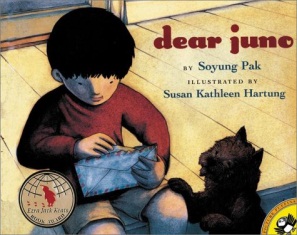 gentle:  Be gentle when you hold a kitten.soared:  Ethan’s paper airplane soared above the tree branches.noticed:  I noticed that my feet felt more comfortable in the new shoes.crisp:  The crisp air outside felt good after being on the hot, crowed bus.communicate:  We communicate with our pen pals by writing letters back and forth.eager:  We were eager to find out which game we were going to play in gym class.